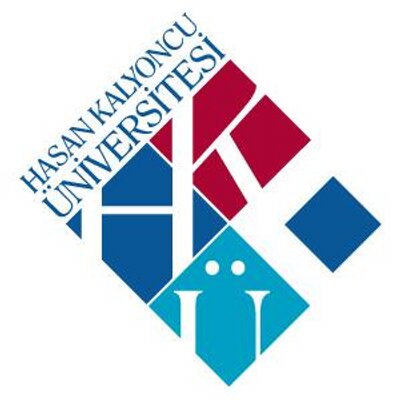 TOPLUM BESLENMESİ UYGULAMASI ÖĞRENCİ VAKA SUNUMU (İki farklı yaş grubu bireye uygulanmalıdır-30 puan) VAKAYA İLİŞKİN GENEL BİLGİLER (Soru 1-3: Çocuk ve adolesan için)II. 24 SAATLİK FİZİKSEL AKTİVİTE DURUMU(YETİŞKİN) (Bir gün boyunca yapılan aktiviteleri yazınız) VIII. ANTROPOMETRİK ÖLÇÜMLER (TÜM YAŞLAR için)III. BESİN TÜKETİM SIKLIĞI: Son bir ay içerisinde aşağıda ki besinleri ne sıklıkla tüketirsiniz (YETİŞKİN)? IV. 24 SAATLİK BESİN TÜKETİM KAYDI (≥2 YAŞ)                             Hangi gün:                       VII. VAKANIN YAŞINA GÖRE SEÇEREK UYGULAYINIZÇOCUK, ADOLESAN (2-24 yaş)): AKDENİZ DİYETİNE UYUM ÖLÇEĞİ (KIDMED)Değerlendirme: ≤3 Kötü uyum; 4-7 Orta uyum; ≥8 İyi uyumYETİŞKİN: AKDENİZ DİYETİNE UYUM ÖLÇEĞİ (PREDIMED)Değerlendirme: ≤7 Kötü uyum; 8-9 Geliştirilmesi gerekli; ≥10 İyi uyum3. YAŞLI (>65 yaş): MİNİ NUTRİSYONEL ARAŞTIRMA (MNA)Aşağıdaki soruların kutularına uygun rakamları yazınız ve değerlendiriniz. Stajyer Diyetisyenin Adı ve Soyadı:Staj yapılan merkezin/kurumun adı:Adı ve soyadı:Adı ve soyadı:Adı ve soyadı:Adı ve soyadı:Adı ve soyadı:Adı ve soyadı:Adı ve soyadı:Adı ve soyadı:Yaşı (yıl):                                            Doğum tarihi:        /         / …....Yaşı (yıl):                                            Doğum tarihi:        /         / …....Yaşı (yıl):                                            Doğum tarihi:        /         / …....Yaşı (yıl):                                            Doğum tarihi:        /         / …....Yaşı (yıl):                                            Doğum tarihi:        /         / …....Yaşı (yıl):                                            Doğum tarihi:        /         / …....Yaşı (yıl):                                            Doğum tarihi:        /         / …....Yaşı (yıl):                                            Doğum tarihi:        /         / …....Cinsiyeti:         a) Erkek               b) KadınCinsiyeti:         a) Erkek               b) KadınCinsiyeti:         a) Erkek               b) KadınCinsiyeti:         a) Erkek               b) KadınCinsiyeti:         a) Erkek               b) KadınCinsiyeti:         a) Erkek               b) KadınCinsiyeti:         a) Erkek               b) KadınCinsiyeti:         a) Erkek               b) KadınMedeni durumu:    a) Evli              b) Bekar         Medeni durumu:    a) Evli              b) Bekar         Medeni durumu:    a) Evli              b) Bekar         Medeni durumu:    a) Evli              b) Bekar         Medeni durumu:    a) Evli              b) Bekar         Medeni durumu:    a) Evli              b) Bekar         Medeni durumu:    a) Evli              b) Bekar         Medeni durumu:    a) Evli              b) Bekar         Herhangi bir işte çalışıyor  mu?:   a) Hayır, çalışmıyor              b) Evet, çalışıyor        Herhangi bir işte çalışıyor  mu?:   a) Hayır, çalışmıyor              b) Evet, çalışıyor        Herhangi bir işte çalışıyor  mu?:   a) Hayır, çalışmıyor              b) Evet, çalışıyor        Herhangi bir işte çalışıyor  mu?:   a) Hayır, çalışmıyor              b) Evet, çalışıyor        Herhangi bir işte çalışıyor  mu?:   a) Hayır, çalışmıyor              b) Evet, çalışıyor        Herhangi bir işte çalışıyor  mu?:   a) Hayır, çalışmıyor              b) Evet, çalışıyor        Herhangi bir işte çalışıyor  mu?:   a) Hayır, çalışmıyor              b) Evet, çalışıyor        Herhangi bir işte çalışıyor  mu?:   a) Hayır, çalışmıyor              b) Evet, çalışıyor        Hekim tarafından tanısı konmuş herhangi bir sağlık sorunu var mı?  a)Hayır, yok     b) Evet, varHekim tarafından tanısı konmuş herhangi bir sağlık sorunu var mı?  a)Hayır, yok     b) Evet, varHekim tarafından tanısı konmuş herhangi bir sağlık sorunu var mı?  a)Hayır, yok     b) Evet, varHekim tarafından tanısı konmuş herhangi bir sağlık sorunu var mı?  a)Hayır, yok     b) Evet, varHekim tarafından tanısı konmuş herhangi bir sağlık sorunu var mı?  a)Hayır, yok     b) Evet, varHekim tarafından tanısı konmuş herhangi bir sağlık sorunu var mı?  a)Hayır, yok     b) Evet, varHekim tarafından tanısı konmuş herhangi bir sağlık sorunu var mı?  a)Hayır, yok     b) Evet, varHekim tarafından tanısı konmuş herhangi bir sağlık sorunu var mı?  a)Hayır, yok     b) Evet, varYanıt Evet ise;     Yanıt Evet ise;     a) Şişmanlık                                   b) Kalp-damar                                  b) Kalp-damar                                  c) Diyabet                                 c) Diyabet                                 d) HipertansiyonYanıt Evet ise;     Yanıt Evet ise;     e) Ülser-gastrit  f) Böbrekf) Böbrekg) Karaciğer, safra g) Karaciğer, safra h) Depresyon      Yanıt Evet ise;     Yanıt Evet ise;     i)  Kansızlık j) Hipotiroidij) Hipotiroidik) Hipertiroidik) Hipertiroidil) Diğer:Hastalığınız ile ilgili bir diyet uyguluyor mu? (doktor, diyetisyen tarafından önerilen)Hayır                     b) EvetHastalığınız ile ilgili bir diyet uyguluyor mu? (doktor, diyetisyen tarafından önerilen)Hayır                     b) EvetHastalığınız ile ilgili bir diyet uyguluyor mu? (doktor, diyetisyen tarafından önerilen)Hayır                     b) EvetHastalığınız ile ilgili bir diyet uyguluyor mu? (doktor, diyetisyen tarafından önerilen)Hayır                     b) EvetHastalığınız ile ilgili bir diyet uyguluyor mu? (doktor, diyetisyen tarafından önerilen)Hayır                     b) EvetHastalığınız ile ilgili bir diyet uyguluyor mu? (doktor, diyetisyen tarafından önerilen)Hayır                     b) EvetHastalığınız ile ilgili bir diyet uyguluyor mu? (doktor, diyetisyen tarafından önerilen)Hayır                     b) EvetHastalığınız ile ilgili bir diyet uyguluyor mu? (doktor, diyetisyen tarafından önerilen)Hayır                     b) EvetYanıt Evet ise; diyetin türü Yanıt Evet ise; diyetin türü a) Zayıflama                        a) Zayıflama                        a) Zayıflama                        a) Zayıflama                        b) Düşük yağ, düşük kolesterollü                         b) Düşük yağ, düşük kolesterollü                         Yanıt Evet ise; diyetin türü Yanıt Evet ise; diyetin türü c) Düşük yağ, düşük kolesterol ve tuzsuz  c) Düşük yağ, düşük kolesterol ve tuzsuz  c) Düşük yağ, düşük kolesterol ve tuzsuz  c) Düşük yağ, düşük kolesterol ve tuzsuz  d) Diyabetik diyet  d) Diyabetik diyet  Yanıt Evet ise; diyetin türü Yanıt Evet ise; diyetin türü e) Diğer (yazınız):e) Diğer (yazınız):e) Diğer (yazınız):e) Diğer (yazınız):e) Diğer (yazınız):e) Diğer (yazınız):Diyeti kim önerdi? a) Hekim    b) Diyetisyen   c) Kendi kararı (medya vb.)   d) Diğer (yazın):Diyeti kim önerdi? a) Hekim    b) Diyetisyen   c) Kendi kararı (medya vb.)   d) Diğer (yazın):Diyeti kim önerdi? a) Hekim    b) Diyetisyen   c) Kendi kararı (medya vb.)   d) Diğer (yazın):Diyeti kim önerdi? a) Hekim    b) Diyetisyen   c) Kendi kararı (medya vb.)   d) Diğer (yazın):Diyeti kim önerdi? a) Hekim    b) Diyetisyen   c) Kendi kararı (medya vb.)   d) Diğer (yazın):Diyeti kim önerdi? a) Hekim    b) Diyetisyen   c) Kendi kararı (medya vb.)   d) Diğer (yazın):Diyeti kim önerdi? a) Hekim    b) Diyetisyen   c) Kendi kararı (medya vb.)   d) Diğer (yazın):Diyeti kim önerdi? a) Hekim    b) Diyetisyen   c) Kendi kararı (medya vb.)   d) Diğer (yazın):Kendi kararı ise; türü nedir?Kendi kararı ise; türü nedir?Kendi kararı ise; türü nedir?Kendi kararı ise; türü nedir?Kendi kararı ise; türü nedir?Kendi kararı ise; türü nedir?Kendi kararı ise; türü nedir?Kendi kararı ise; türü nedir?a) Ketojenik diyet      a) Ketojenik diyet      a) Ketojenik diyet      b) Vejetaryen b) Vejetaryen b) Vejetaryen c) Veganc) Veganc) Vegand) Glutensiz diyetd) Glutensiz diyetd) Glutensiz diyetDiğer (belirtiniz):Diğer (belirtiniz):Diğer (belirtiniz):Reçeteli bir ilaç kullanıyor musunuz?     a) Hayır                     b) EvetReçeteli bir ilaç kullanıyor musunuz?     a) Hayır                     b) EvetReçeteli bir ilaç kullanıyor musunuz?     a) Hayır                     b) EvetReçeteli bir ilaç kullanıyor musunuz?     a) Hayır                     b) EvetReçeteli bir ilaç kullanıyor musunuz?     a) Hayır                     b) EvetReçeteli bir ilaç kullanıyor musunuz?     a) Hayır                     b) EvetReçeteli bir ilaç kullanıyor musunuz?     a) Hayır                     b) EvetReçeteli bir ilaç kullanıyor musunuz?     a) Hayır                     b) EvetYanıt Evet ise; hangi ilaçları kullanıyorsunuz?  A) Hayır   b) Evet, adını yazınız …………. Yanıt Evet ise; hangi ilaçları kullanıyorsunuz?  A) Hayır   b) Evet, adını yazınız …………. Yanıt Evet ise; hangi ilaçları kullanıyorsunuz?  A) Hayır   b) Evet, adını yazınız …………. Yanıt Evet ise; hangi ilaçları kullanıyorsunuz?  A) Hayır   b) Evet, adını yazınız …………. Yanıt Evet ise; hangi ilaçları kullanıyorsunuz?  A) Hayır   b) Evet, adını yazınız …………. Yanıt Evet ise; hangi ilaçları kullanıyorsunuz?  A) Hayır   b) Evet, adını yazınız …………. Yanıt Evet ise; hangi ilaçları kullanıyorsunuz?  A) Hayır   b) Evet, adını yazınız …………. Yanıt Evet ise; hangi ilaçları kullanıyorsunuz?  A) Hayır   b) Evet, adını yazınız …………. Besin desteği (vitamin / mineral /bitkisel ürün) kullanıyor musunuz?      a) Hayır        b) EvetYanıt Evet ise; hangilerini kullanıyorsunuz? Multi vitamin ve mineral        b) D vitamini      c) Demir      d) Kalsiyum    e)B12Diğer:……………..Sigara içiyor musunuz?   a) Hayır, hiç içmedim              b)………….yıl içtim, bıraktım                                          c)Evet, halen içiyorum,  günde....……… adetAlkollü içecek tüketiyor musunuz?        a) Hayır             b) Evet      Kiminle yaşıyor?   a) Ailesi ile     b) Evde, yalnız     d) HuzureviGünde kaç öğün yemek yiyorsunuz?    A)Ana öğün (kez):   ……..       b) Ara öğünAna (sabah, öğle, akşam) öğünü atlar mısınız?  a) Hayır      b) Bazen        c) EvetYanıt “Bazen” ve “Evet” ise; Nedeni nedir?Uyku düzensizliği       b) Zayıflamak, ağırlık kontrolü     c) Alışkanlığı yok      d) Hazırlayan yok              e) Canı istemiyor, iştahsız             f) Zaman yetersizliği      g) Diğer (yazınız):Aktivite Türü PAR (katsayı)Ortalama süre (saat/gün)Uyku1Uzanarak yapılan işler: dinlenme, TV izleme, kitap-gazete okuma, müzik dinleme)1Oturarak yapılan işler: ders dinleme, TV izleme, ofis işleri (bilgisayar, masa başı işler), ev işleri ( sebze ayıklama, örgü örme, dikiş dikme, ütü yapma), diğer (araba sürme, resim yapma, müzik aleti çalma, kağıt oynama, halı dokuma vb.), balık tutma1.75Ayakta yapılan HAFİF aktiviteler: yavaş yürüme, ev temizleme, yemek pişirme, çamaşır yıkama, bulaşık yıkama vb.)2.75Ayakta yapılan ORTA aktiviteler: orta hızda yürüme, bahçe işleri, vb.3Ayakta yapılan AĞIR aktiviteler: tarla işleri (yük taşma, inşaat işleri vb.)5Spor FaaliyetleriHAFİF egzersiz/spor faaliyetleri (aerobik yapma, hızlı yürüme)3.5ORTA egzersiz/spor faaliyetleri (voleybol, tenis, dans, bilardo, dans, halk dansları vb.)5.5AĞIR egzersiz/spor faaliyetleri (basketbol, futbol, kürek çekme, yüzme, squash (duvar tenisi), uzun mesafe koşu, uzak doğu sporları, vücut geliştirme)7TOPLAM24 SAATAntropometrik ölçümlerYETİŞKİNÇOCUK, ADOLESANBoy uzunluğu (cm)Vücut ağırlığı (kg)Bel çevresi (cm) (≥2 yaş için)Kalça çevresi (cm)Boyun çevresi (cm)      BKI (kg/m2) (hesaplanacak)      Bel/boy oranı (hesaplanacak) (≥5 yaş için)       Yaşa göre boy (persentil) ve (Z-skor) (≥0 ay için)       Yaşa göre ağırlık (persentil) ve (Z-skor)(≥0 ay için)       Yaşa göre BKI (persentil) ve (Z-skor)(≥0 ay çin)       Boya gör ağırlık (persentil) ve (Z-skor)(≥0-5 yaş için)BESİNLERHiçHer günHaftada 1-2 kezHaftada 3-4 kezHaftada 5-6 kez15 günde 1 kezAyda1 kezSüt ve ÜrünleriSüt, yoğurtPeynirEt, Yumurta, KurubaklagillerKırmızı etTavuk, hindiBalık ve diğer deniz ürünleriSakatatlar: karaciğer, böbrek  vbYumurtaKurubaklagiller, kuru yemişlerCeviz, fındık, badem vd.Taze Sebze ve Meyve GrubuYeşil yapraklı sebzelerPatatesDiğer sebzelerMeyvelerEkmek ve TahıllarEkmek, tam tahıl ve kepekliEkmek, beyazi francalaMakarna, erişte, pirinçBulgurYağlar-ŞekerlerZeytinyağıDiğer sıvı yağlarKatı yağlarMargarin, yumuşak ve katı ŞekerBal, reçel,pekmez,çikolata vb.İçeceklerÇay ve kahveBitkisel çaylarAyranGazlı içecekler (şekerli)Gazlı içecekler (şekersiz)ÖğünBesin ve İçecekler Miktar(g)Artık (%)Net Miktar (g)SABAHSaat:KUŞLUKSaat:ÖĞLESaat:İKİNDİSaat:AKŞAMSaat:GECESaat:SORULARSORULAREvet1.Her gün bir meyve veya meyve suyu tüketir misiniz?+12.Her gün ikinci meyveyi tüketir misiniz?+13.Her gün düzenli olarak bir kez taze veya pişmiş sebze tüketir misiniz?+14.Her gün birden fazla kez taze veya pişmiş sebze tüketir misiniz?+15.Düzenli olarak balık tüketir misiniz? (haftada en az 2-3 kez)+16. Haftada birden fazla kez fast food (hamburger) restorana gider misiniz?-17.Kurubaklagilleri sever ve haftada bir kezden fazla tüketir misiniz?+18.Yaklaşık her gün makarna veya pirinç tüketir misiniz? ( haftada 5 gün veya daha fazla)+19.Kahvaltıda tahıl veya ekmek tüketir misiniz?+110Düzenli olarak fındık, badem, ceviz vb. tüketir misiniz? (en az haftada 2-3 kez)+111.Evde zeytinyağı kullanır mısınız?+112.Kahvaltıyı atlar mısınız?-113.Kahvaltıda süt ve ürünleri tüketir misiniz? (süt, yoğurt vd.)+114.Kahvaltıda hazır ürünler ve pasta türü besinler tüketir misiniz?-115.Her gün 2 kez yoğurt ve/veya biraz peynir (40 g) tüketir misiniz?+116.Her gün birkaç kez tatlı ve şeker tüketir misiniz? -1 TOPLAM PUANSORULAREvetHayır1.Zeytinyağı mutfakta en fazla kullandığınız yağ türü müdür?102.Günde 4 yemek kaşığı ve üzeri zeytinyağı kullanır mısınız? (salata, yemek, kızartma, ev dışı öğünler vb.) 103.Günde 2 porsiyon ve üzerinde sebze tüketir misiniz? 1 ve üzeri porsiyon çiğ veya salata olarak. (1 porsiyon: 200 g) 104.Günde 3 porsiyon ve üzerinde meyve (taze meyve suyu dahil) tüketir misiniz? (1 porsiyon: 80 g= 1 su bardağı) 105.Günde bir porsiyon veya daha az kırmızı et, hamburger veya et ürünleri (sucuk, salam, pastırma vb.) tüketir misiniz? (1 porsiyon: 100-150g)106.Günde bir porsiyon veya daha az tereyağı, margarin veya krema vb. tüketir misiniz?(1 porsiyon: 12 g= 1 yemek kaşığı)107.Günde bir porsiyon/kutu veya daha az şekerli veya gazlı içecek tüketir misiniz? (1 porsiyon: 330 mL=1 kutu)108.Haftada 7 kadeh ve üzerinde şarap tüketir misiniz? (1 kadeh: 125 mL)109. Haftada 3 porsiyon ve üzerinde kurubaklagil tüketir misiniz? (1 porsiyon: 150 g )1010.Haftada 3 porsiyon ve üzerinde balık veya kabuklu deniz ürünleri (midye, kalamar vb.) tüketir misiniz? (Balık 1 porsiyon: 100-150 g )(Kabuklu deniz ürünleri 1 porsiyon: 200 g )1011.Haftada 3 porsiyondan daha az hazır tatlı veya pasta (kek, kurabiye, bisküvi, şerbetli tatlı vb.) tüketir misiniz?1012.Haftada 3 porsiyon ve üzerinde fındık, badem, ceviz, Antep fıstığı, yer fıstığı) tüketir misiniz? (1 porsiyon: 30 g= 1 avuç dolusu)1013.Dana, sığır, hamburger veya sosis yerine tavuk, hindi eti tercih eder misiniz?1014.Haftada 2 kez veya daha fazla sarımsak, domates, pırasa veya soğan ile lezzetlendirilmiş yemek tüketir misiniz?10I. TARAMAI. TARAMAI. TARAMAA. Son üç ayda iştahsızlığa, sindirim sorunlarına, çiğneme veya yutma zorluklarına bağlı olarak besin alımında  bir azalma oldu mu?A. Son üç ayda iştahsızlığa, sindirim sorunlarına, çiğneme veya yutma zorluklarına bağlı olarak besin alımında  bir azalma oldu mu?A. Son üç ayda iştahsızlığa, sindirim sorunlarına, çiğneme veya yutma zorluklarına bağlı olarak besin alımında  bir azalma oldu mu?0 = besin alımında şiddetli düşüş    1 = besin alımında orta derecede düşüş2= besin alımında düşüş yokPuan:B. Son 3 ay içindeki vücut ağırlık kaybınız oldu mu? B. Son 3 ay içindeki vücut ağırlık kaybınız oldu mu? B. Son 3 ay içindeki vücut ağırlık kaybınız oldu mu?  0 = 3 kg’ dan fazla ağırlık kaybı 1 = bilinmiyor 2 = 1-3 kg arasında ağırlık kaybı	 3 = ağırlık kaybı yok                                                                 Puan:C. Hareketlilik C. Hareketlilik C. Hareketlilik 0 = yatak veya sandalyeye bağımlı1= yataktan, sandalyeden kalkabiliyor, ancak evden dışarı çıkamıyor  2 = evden dışarı çıkabiliyor                                                                 Puan:D. Son üç ayda psikolojik stres veya akut hastalık yakınması oldu mu?D. Son üç ayda psikolojik stres veya akut hastalık yakınması oldu mu?D. Son üç ayda psikolojik stres veya akut hastalık yakınması oldu mu?0 = evet      2 = hayır                                                                 Puan:E. Nöropsikolojik sorunlarE. Nöropsikolojik sorunlarE. Nöropsikolojik sorunlar0 = ciddi bunama veya depresyon1  = hafif düzeyde bunama veya depresyon2 = hiçbir psikolojik sorun yok                                                           Puan:F. Beden Kütle İndeksi (BKİ) (ağırlık-kg/boy-m2) F. Beden Kütle İndeksi (BKİ) (ağırlık-kg/boy-m2) F. Beden Kütle İndeksi (BKİ) (ağırlık-kg/boy-m2) 0 = BKI 19’dan az (19 dahil değil)1 = BKI 19-21 (21 dahil değil)2 = BKI 21-23 (23 dahil değil)3 = BKI 23 ve üzeriEğer BKI hesaplanamıyor ise BKI yerine Baldır Çevresideğerlendirilir.Baldır Çevresi (BÇ) (cm) 0= BÇ 31’den az3= BÇ 31 veya daha fazlaPuan:Puan:Eğer BKI hesaplanamıyor ise yerine Baldır çevresi ölçümü kullanılır. Eğer BKI hesaplanamıyor ise yerine Baldır çevresi ölçümü kullanılır. TARAMA PUANI ( En fazla: 14 puan)TARAMA PUANI ( En fazla: 14 puan)Toplam Puan:12 puan ve üzeri : Normal beslenme durumu, risk yok12 puan ve üzeri : Normal beslenme durumu, risk yok11 puan ve altı: Malnutrisyon olasılığı var    8-11 puan: Malnutrisyon riski altında0-7 puan: MalnutrisyonluII. DEĞERLENDİRMEII. DEĞERLENDİRMEG. Bağımsız yaşıyor (bakımevinde veya hastanede  değil)G. Bağımsız yaşıyor (bakımevinde veya hastanede  değil)0 = hayır           1 = evet                                                                                                  Puan:H. Günde 3 adetten fazla reçeteli ilaç alıyor mu?H. Günde 3 adetten fazla reçeteli ilaç alıyor mu?H. Günde 3 adetten fazla reçeteli ilaç alıyor mu?0 = evet           1 = hayır                                  Puan:I.  Bası yarası veya deri ülseri var mı?  I.  Bası yarası veya deri ülseri var mı?  0 = evet           1 = hayır                               Puan:J. Birey günde kaç ana öğün yemek yiyor?J. Birey günde kaç ana öğün yemek yiyor?0 = 1 öğün1 = 2 öğün2 = 3 öğün                                                                                                Puan:K. Protein alımı için seçilmiş besinlerin tüketimleri nasıl? K. Protein alımı için seçilmiş besinlerin tüketimleri nasıl? Günde en az bir porsiyon süt ürünü  (süt, peynir, yoğurt) tüketiyor mu?                      Evet         HayırHaftada 2 porsiyon veya daha fazla  kurubaklagil  veya yumurta tüketiyor mu?         Evet         HayırHer gün et, balık veya tavuk tüketiyor mu?                                                                   Evet         HayırToplam   		                                                                                                   0.0= 0 veya 1 evet          0.5= 2 evet          1.0= 3 evet	Puan:L. Her gün iki veya daha fazla porsiyon sebze- meyve tüketiyor mu?L. Her gün iki veya daha fazla porsiyon sebze- meyve tüketiyor mu?0 = hayır        1 = evet                  Puan:M.  Günde kaç bardak sıvı (su, meyve suyu, çay, kahve,süt...) tüketiyor?M.  Günde kaç bardak sıvı (su, meyve suyu, çay, kahve,süt...) tüketiyor? 0.0 = 3 su bardağın altı 0.5 = 3-5 su bardağı 1.0 = 5 su bardağının üzeri                    Puan:N. Yemek yeme şekli?N. Yemek yeme şekli?0 = Yardımsız yemek yiyemiyor1 = Güçlükle kendi kendine yemek yiyebiliyor ama       zorlanıyor2 = Hiç sorunsuz kendi kendine yiyorPuan:O. Beslenme sorunu var mı? (kendi görüşü)O. Beslenme sorunu var mı? (kendi görüşü)0 = Kötü beslendiğini düşünüyor1 = Bilmiyor / Kararsız2 = Beslenme sorunu olmadığını düşünüyorPuan:P. Aynı yaştaki kişilerle karşılaştırıldığında kendi sağlık durumunu nasıl değerlendiriyor?P. Aynı yaştaki kişilerle karşılaştırıldığında kendi sağlık durumunu nasıl değerlendiriyor?P. Aynı yaştaki kişilerle karşılaştırıldığında kendi sağlık durumunu nasıl değerlendiriyor?0.0 = İyi değil	0.5 = Bilmiyor 1.0 = İyi2.0 = Çok iyi                               Puan:R. Üst orta kol çevresi (ÜOKÇ)-cm                          R. Üst orta kol çevresi (ÜOKÇ)-cm                          0.0 = 21 cm’den az	0.5 = 21-22 cm1.0 = 22 cm’den fazla                                                                   Puan:S. Baldır çevresi (BÇ)-cmS. Baldır çevresi (BÇ)-cm0= <31 cm’den az1= ≥31 cm ve üzeriPuan:Toplam puan:DEĞERLENDİRME (en fazla 16 puan)                       DEĞERLENDİRME (en fazla 16 puan)                       Puan:TARAMA PUANI  (en fazla 14 puan)                                   TARAMA PUANI  (en fazla 14 puan)                                   Puan:TOPLAM (en fazla 30 puan)      TOPLAM (en fazla 30 puan)      TOPLAM PUAN:MALNÜTRISYON BELIRLEME SKORU     MALNÜTRISYON BELIRLEME SKORU     > 23.5 puan     Beslenme sorunu yok 	23.5-17 puan   Malnutrisyon riski var< 17 puan        Malnütrisyonlu